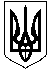 ГАЛИЦИНІВСЬКА СІЛЬСЬКА РАДАВІТОВСЬКОГО  РАЙОНУ МИКОЛАЇВСЬКОЇ ОБЛАСТІР І Ш Е Н Н ЯВід  03 липня  2020   року  №8          ХХХІУ  сесія   УІІІ  скликання     село  ГалициновеПро затвердження  структури та штатної чисельності КП “ Галицинівський ЦПСМД  ”Галицинівської сільської ради на 2020 рікВідповідно до пункту 5 частини першої статті 26 Закону України „ Про місцеве самоврядування в Україні ”, Наказу Міністерства праці та соціальної політики України, Міністерства охорони здоров’я №308/519 від 05.10.2005 року “ Про впорядкування умов оплати праці працівників закладів охорони здоров’я та установ соціального захисту населення ”, Постанови КМУ №1418 від 29.12.2009 року “ Про затвердження Порядку виплати надбавки за вислугу років медичних та фармацевтичним працівникам державних та комунальних закладів охорони здоров’я ”, сільська рада ВИРІШИЛАЗатвердити структуру та штатну чисельність КП “ Галицинівський ЦПСМД  ” Галицинівської сільської ради   згідно додатку на 2020 рік.Контроль за виконанням цього рішення покласти на постійну  комісію  з  питань  соціально-економічного  розвитку сіл,  планування  бюджету,  фінансів  та  регуляторної  політикиСекретар сільської ради                                 І.КУКІНАСТРУКТУРАта штатна чисельність Комунального підприємства “Галицинівський Центр первинної медико – санітарної допомоги”  № п/пПосадаКількість штатних одиницьКількість штатних одиницьАдміністративно - управлінський відділАдміністративно - управлінський відділАдміністративно - управлінський відділАдміністративно - управлінський відділ1Головний лікар1,01,02Головна медична сестра 1,01,03Медична сестра-координатор1,01,03Головний бухгалтер1,01,0РазомРазом4,04,0                                                           Загально - господарський персонал                                                           Загально - господарський персонал                                                           Загально - господарський персонал                                                           Загально - господарський персонал1Бухгалтер з обліку медикаментів та матеріалів   1,01,02Інспектор з кадрів0,50,53Секретар керівника1,01,04Статистик медичний1,01,05Водій автотранспортного засобу1,01,0РазомРазом4,54,5Лікувально-профілактичні  підрозділи (амбулаторії  загальної  практики сімейної  медицини, фельдшерсько-акушерські  пункти  на  території  Галицинівської  ОТГ )  Лікувально-профілактичні  підрозділи (амбулаторії  загальної  практики сімейної  медицини, фельдшерсько-акушерські  пункти  на  території  Галицинівської  ОТГ )  Лікувально-профілактичні  підрозділи (амбулаторії  загальної  практики сімейної  медицини, фельдшерсько-акушерські  пункти  на  території  Галицинівської  ОТГ )  Лікувально-профілактичні  підрозділи (амбулаторії  загальної  практики сімейної  медицини, фельдшерсько-акушерські  пункти  на  території  Галицинівської  ОТГ )  Галицинівська амбулаторія загальної практики сімейної медицини Галицинівська амбулаторія загальної практики сімейної медицини Галицинівська амбулаторія загальної практики сімейної медицини Галицинівська амбулаторія загальної практики сімейної медицини 1Лікар-терапевтЛікар-терапевт1,02Лікар -педіатр  Лікар -педіатр  1,03Сестра медична (загальної практики-сімейної медицини) Сестра медична (загальної практики-сімейної медицини) 3,04Сестра медична (загальної практики-сімейної медицини) (лаборант)Сестра медична (загальної практики-сімейної медицини) (лаборант)1,05Молодша медична сестраМолодша медична сестра1,06БіологБіолог0,257Водій автотранспортного засобу – 1 класуВодій автотранспортного засобу – 1 класу1,0ВсьогоВсього8,25Лиманівська лікарська амбулаторія загальної практики сімейної медициниЛиманівська лікарська амбулаторія загальної практики сімейної медициниЛиманівська лікарська амбулаторія загальної практики сімейної медициниЛиманівська лікарська амбулаторія загальної практики сімейної медицини1Лікар -терапевтЛікар -терапевт1,02Лікар - педіатр  Лікар - педіатр  1,03Сестра медична загальної практики-сімейної медициниСестра медична загальної практики-сімейної медицини3,04Реєстратор медичнийРеєстратор медичний1,05Молодша медична сестраМолодша медична сестра1,06ВодійВодій1,0ВсьогоВсього8,0Лупарівська амбулаторія загальної практики сімейної медициниЛупарівська амбулаторія загальної практики сімейної медициниЛупарівська амбулаторія загальної практики сімейної медициниЛупарівська амбулаторія загальної практики сімейної медицини1Сестра медична загальної практики-сімейної медицини Сестра медична загальної практики-сімейної медицини 1,02Молодша медична сестра Молодша медична сестра 1,0ВсьогоВсього2,0Прибузька лікарська амбулаторія загальної практики сімейної медициниПрибузька лікарська амбулаторія загальної практики сімейної медициниПрибузька лікарська амбулаторія загальної практики сімейної медициниПрибузька лікарська амбулаторія загальної практики сімейної медицини1Лікар - терапевтЛікар - терапевт1,02Лікар-педіатрЛікар-педіатр1,02Сестра медична загальної практики-сімейної медицини Сестра медична загальної практики-сімейної медицини 4,03Молодша медична сестраМолодша медична сестра1,04Водій автотранспортного засобу – 1 класуВодій автотранспортного засобу – 1 класу1,0ВсьогоВсього8,0Амбулаторія загальної практики сімейної медицини с. УкраїнкаАмбулаторія загальної практики сімейної медицини с. Українка1Сестра медична загальної практики-сімейної медицини Сестра медична загальної практики-сімейної медицини 2,02Молодша медична сестраМолодша медична сестра1,0ВсьогоВсього3,0Пункт здоров’я с. Степова Долина Прибузької сільської радиПункт здоров’я с. Степова Долина Прибузької сільської ради1Молодша медична сестраМолодша медична сестра0,5ВсьогоВсього0,5РАЗОМРАЗОМРАЗОМ38,25